THÔNG TƯ Ban hành danh mục thị trường dịch vụ viễn thông Nhà nước quản lý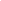 Căn cứ Luật Viễn thông số 24/2023/QH15 ngày 24 tháng 11 năm 2023;Căn cứ Luật Cạnh tranh số 23/2018/QH14 ngày 12 tháng 6 năm 2018;Căn cứ Nghị định số .../NĐ-CP quy định chi tiết một số điều và biện pháp thi hành Luật Viễn thông;Căn cứ Nghị định số 48/2022/NĐ-CP ngày 26 tháng 7 năm 2022 của Chính phủ Quy định chức năng, nhiệm vụ, quyền hạn và cơ cấu tổ chức của Bộ Thông tin và Truyền thông;Theo đề nghị của Cục trưởng Cục Viễn thông,Bộ trưởng Bộ Thông tin và Truyền thông ban hành Thông tư Quy định danh mục thị trường dịch vụ viễn thông Nhà nước quản lý.  Chương 1.
QUY ĐỊNH CHUNGĐiều 1. Phạm vi điều chỉnh Thông tư này ban hành Danh mục thị trường dịch vụ viễn thông Nhà nước quản lý.Điều 2. Đối tượng áp dụng1. Cơ quan quản lý nhà nước có liên quan đến hoạt động quản lý giá cước dịch vụ viễn thông.2. Các doanh nghiệp viễn thông.Điều 3. Danh mục thị trường dịch vụ viễn thông Nhà nước quản lý1. Dịch vụ viễn thông cố định mặt đất:- Dịch vụ truy nhập Internet.2. Dịch vụ viễn thông di động mặt đất:- Dịch vụ điện thoại.- Dịch vụ truy nhập Internet.Điều 4. Điều khoản thi hành1. Thông tư này có hiệu lực thi hành kể từ ngày    tháng    năm 2024.2. Chánh Văn phòng Bộ, Cục trưởng Cục Viễn thông, Thủ trưởng các cơ quan, đơn vị thuộc Bộ, Giám đốc Sở Thông tin và Truyền thông các tỉnh, thành phố trực thuộc Trung ương, Tổng giám đốc, Giám đốc các doanh nghiệp viễn thông và các tổ chức, cá nhân có liên quan chịu trách nhiệm thi hành Thông tư này.3. Trong quá trình thực hiện, nếu có vướng mắc, đề nghị phản ánh về Bộ Thông tin và Truyền thông để xem xét giải quyết./.Nơi nhận:											- Thủ tướng, các Phó Thủ tướng Chính phủ (để b/c);			     BỘ TRƯỞNG	- Các Bộ, cơ quan ngang Bộ, cơ quan thuộc CP;                                            - Văn phòng Trung ương Đảng;- Văn phòng Tổng Bí thư;- Văn phòng Chủ tịch nước;- Văn phòng Quốc hội;     - Toà án nhân dân tối cao;- Viện Kiểm sát nhân dân tối cao;- Kiểm toán Nhà nước;                                   			            Nguyễn Mạnh Hùng- UBND các tỉnh, thành phố trực thuộc Trung ương;       		           - Cơ quan Trung ương của các đoàn thể;- Cục Kiểm tra văn bản QPPL (Bộ Tư pháp);                                                - Sở TTTT các tỉnh, thành phố trực thuộc Trung ương; - Các doanh nghiệp viễn thông;- Công báo; Cổng thông tin điện tử Chính phủ; - Bộ TTTT: Bộ trưởng và các Thứ trưởng, các cơ quan, đơn vị thuộc Bộ, Cổng thông tin điện tử Bộ TTTT;- Lưu: VT, CVT.(205).BỘ THÔNG TIN VÀ TRUYỀN THÔNGCỘNG HOÀ XÃ HỘI CHỦ NGHĨA VIỆT NAMĐộc lập - Tự do - Hạnh phúcSố:      /2024/TT-BTTTTHà Nội, ngày     tháng     năm 2024